Tremont Parks & Recreation Center – 202 Registration Form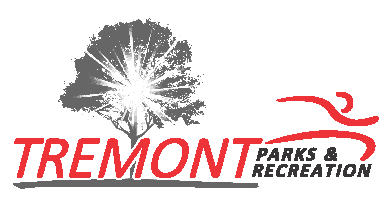 Parent Name ______________________ Email _____________________________Address ___________________________ City ________________ Zip ___________Home # _____________________ Cell # ________________ Work #_____________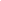                               Emergency Contact: __________________ Phone # _____________ Relationship ________
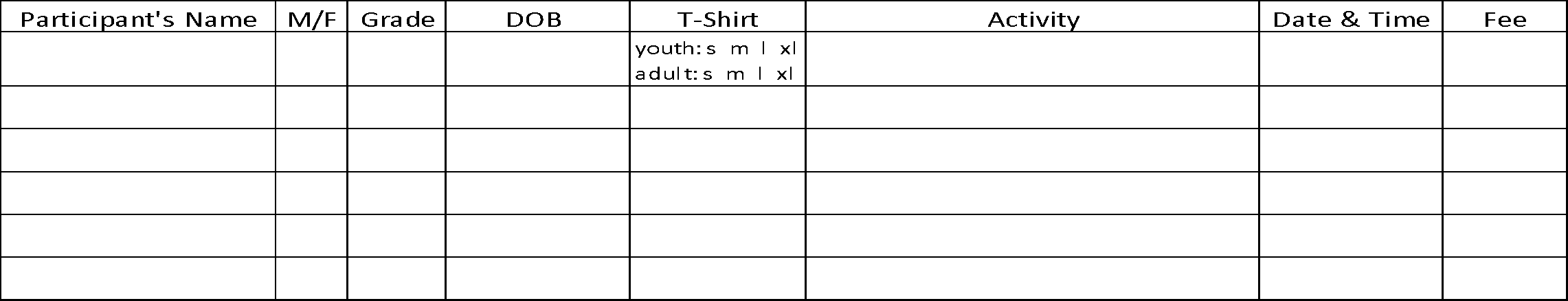 Are you interested in coaching or helping? Yes ______ No ______   circle shirt size: Adult   S    M    L     XL     XXL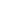 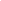 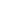 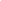 